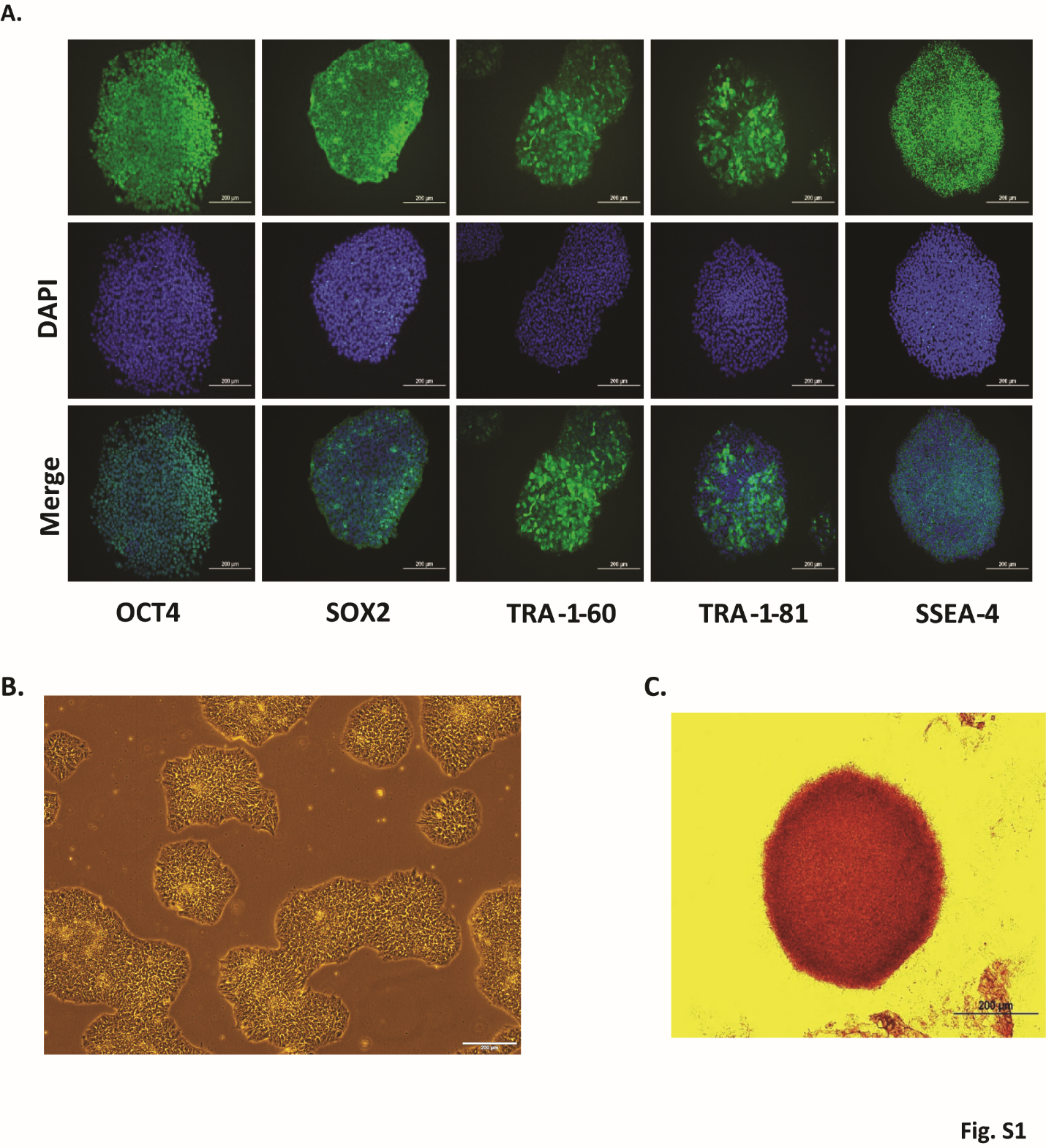 Supplemental Figure 1: hiPSC cell line characterization, pluripotency markers staining and alkaline phosphatase staining.